OSMANİYE KORKUT ATA ÜNİVERSİTESİ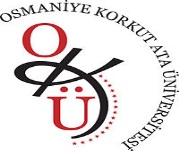 MÜHENDİSLİK FAKÜLTESİELEKTRİK-ELEKTRONİK MÜHENDİSLİĞİ BÖLÜMÜ2022-2023 GÜZ YARIYILI YÜKSEK LİSANSFİNAL SINAV PROGRAMIGÜNSAATDERSÖĞRETİM ELEMANIDerslikler02/01/2023PAZARTESİ08:1502/01/2023PAZARTESİ10:1502/01/2023PAZARTESİ13:15EEM 583 Derin ÖğrenmeDr. Öğr. Üyesi Kemal BALIKÇIToplantı Salonu02/01/2023PAZARTESİ15:1503/01/2023SALI08:1503/01/2023SALI10:15EEM 523Biyomedikal MühendisliğiDoç. Dr. Selahaddin Batuhan AKBENToplantı Salonu03/01/2023SALI13:15EEM 539 Veri Bilimi ve Veri YorumlamaDoç. Dr. Selahaddin Batuhan AKBENToplantı Salonu03/01/2023SALI15:1504/01/2023ÇARŞAMBA08:1504/01/2023ÇARŞAMBA10:15EEM 543İleri Elektromanyetik Dalga TeorisiDr. Öğr. Üyesi Seda ERMİŞToplantı Salonu04/01/2023ÇARŞAMBA13:1504/01/2023ÇARŞAMBA15:1505/01/2023PERŞEMBE08:1505/01/2023PERŞEMBE10:15EEM 505  Bilimsel Araştırma Yöntemleri ve Yayın EtiğiDoç. Dr. Halil EROLToplantı Salonu05/01/2023PERŞEMBE13:1505/01/2023PERŞEMBE15:1506/01/2023CUMA08:1506/01/2023CUMA10:15EEM 521İleri Sayısal TasarımDoç. Dr. Mehmet SÖNMEZToplantı Salonu06/01/2023CUMA13:30EEM 551Optik Kablosuz Haberleşmenin TemelleriDoç. Dr. Mehmet SÖNMEZToplantı Salonu06/01/2023CUMA15:3009/01/2023PAZARTESİ08:1509/01/2023PAZARTESİ10:1509/01/2023PAZARTESİ13:15EEM-507 İleri Mühendislik MatematiğiProf. Dr. Elif Derya ÜBEYLİToplantı Salonu09/01/2023PAZARTESİ15:1510/01/2023SALI08:1510/01/2023SALI10:15EEM 511Nörobilim TemelleriDr. Öğr. Üyesi Yavuz Selim İŞLERToplantı Salonu10/01/2023SALI13:15EEM 569Yapay Sinir Ağları ve Bulanık MantıkDr. Öğr. Üyesi Yavuz Selim İŞLERToplantı Salonu10/01/2023SALI15:1511/01/2023ÇARŞAMBA 08:1511/01/2023ÇARŞAMBA 10:15EEM 515Gömülü Sistem TasarımıDr. Öğr. Üyesi İbrahim ÖZTÜRKToplantı Salonu11/01/2023ÇARŞAMBA 13:15EEM 519	 Akıllı SistemlerDr. Öğr. Üyesi İbrahim ÖZTÜRKToplantı Salonu11/01/2023ÇARŞAMBA 15:1512/01/2023PERŞEMBE08:1512/01/2023PERŞEMBE10:1512/01/2023PERŞEMBE13:1512/01/2023PERŞEMBE15:1513/01/2023CUMA08:1513/01/2023CUMA10:1513/01/2023CUMA13:3013/01/2023CUMA15:30